Цепочки примеров. Счет в пределах десяти.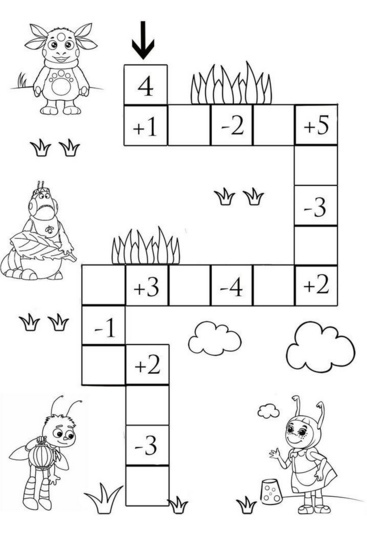 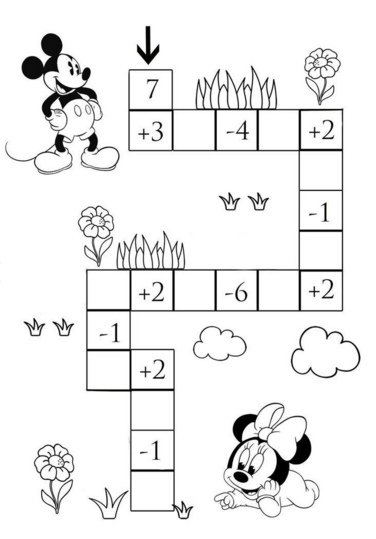 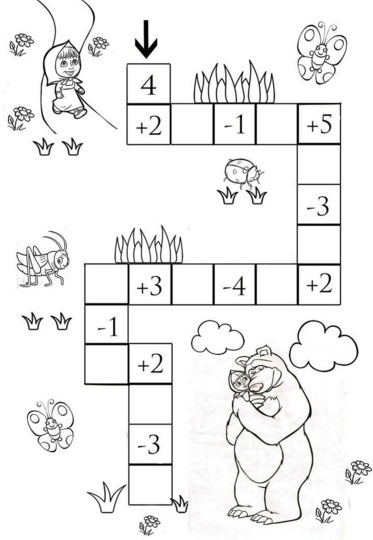 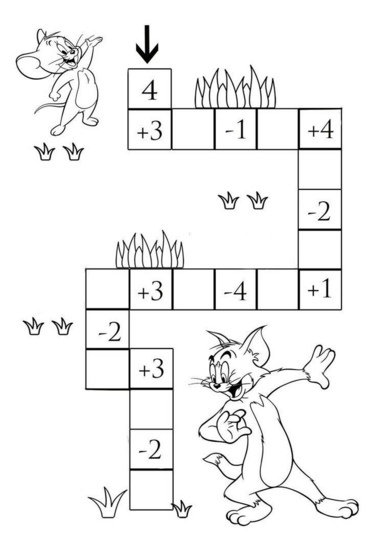 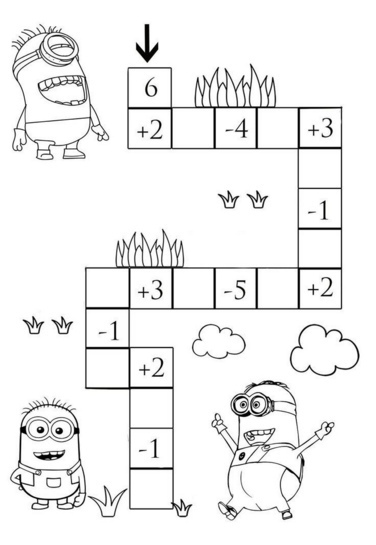 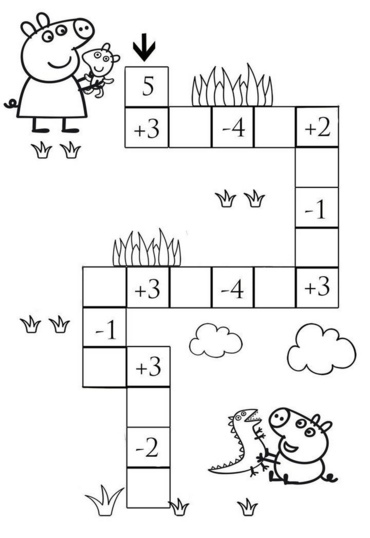 